МУНИЦИПАЛЬНОЕ КАЗЕННОЕ ОБЩЕОБРАЗОВАТЕЛЬНОЕ УЧРЕЖДЕНИЕ"СРЕДНЯЯ ОБЩЕОБРАЗОВАТЕЛЬНАЯ ШКОЛА №12"                                                                                                                      Утверждаю: Директор МКОУ                                                                                                                                    "СОШ№12"                                                                                                                                       Шебединова М.У.   Отчет о проделанной работе библиотеки МКОУ "СОШ№12"за 2019-2020 учебный год.Заведующая библиотекой Яхьяева У.У.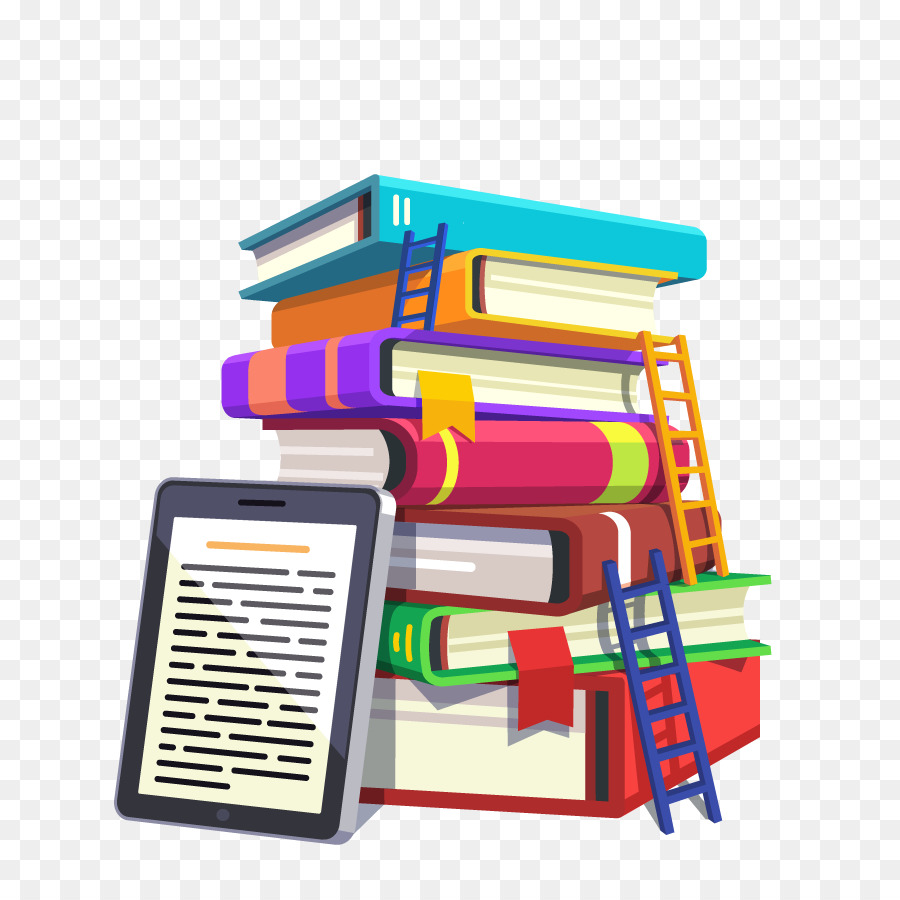 г.Избербаш - 2020г.В течение 2019-2020 учебного года школьная библиотека работала по плану, утвержденному администрацией школы. Работа проводилась с учетом разделов общешкольного плана и в соответствии с "Положением о библиотеке МКОУ "СОШ№12". Главная цель работы библиотеки - научить детей рациональным приемам работы с книгой, поиску и анализу материала, привить учения и навыки информационного обеспечения учебной деятельности. Научиться быстро реагировать на изменения, критически мыслить, искать и перерабатывать необходимую информацию.Основными функциями школьной библиотеки, в соответствии с "Положением о библиотеке общеобразовательного учреждения", являются образовательная. информационная и культурная.  Основными задачами деятельности библиотеки являлись:- Формирование библиотечного фонда в соответствии с реализуемыми школой образовательными программами.- Осуществление библиотечно-библиографического обслуживания с учетом возрастных особенностей читателей.- Популяризация литературы с помощью выставок, викторин, библиографических уроков, и уроков-презентаций.- Информационная поддержка педагогов в учебной и проектной деятельности.- Введение документации по учету библиотечного фонда в соответствии с действующими нормативными актами.- Совершенствование форм индивидуальной и массовой работы, предоставление услуг на основе внедрения новых информационных технологий.- Поддержание в рабочем состоянии и комплектование книжного фонда. Работа с фондом учебниковРабота с основным фондом      Основными показателями работы библиотеки являются:     Количество читателей - 710 чел.     Книговыдача - 26570     Посещаемость - 28,9     Читаемость - 43.6     Обращаемость основного фонда - 0,61     Во время весенних каникул проводилась работа по ремонту книг. В школьной                  библиотеке имеется:     абонемент,     читальный зал,     книгохранилище для хранения учебников.     Актив нашей библиотеки входят учащиеся 5-6 классов. Они следят за состоянием книг и учебников в библиотеке. Особое внимание они уделяют литературе для начальных классов, подклеивают книжки, аккуратно расставляют их. Оказывают помощь при выборе литературы.Мероприятия. Работа с активом.За отчетный год проведена работа к знаменательным датам, подготовлены стенды и книжные выставки на темы:- "День учителя"- "Новый год"- "День защитника Отечества"- "8 марта - международный женский день"- "День Матери"- "И все-таки мы победили"- "Международный день книги"В библиотеке работают постоянно действующие книжные выставки на темы:"Наркотикам - нет";"Писатели народов Дагестана";"Символы России";"Терроризм угроза обществу".Осуществлялось ежемесячное оформление стенда "Памятные даты". Делались подборки литературы ко Дню матери, ко Дню народного единства и примирения, ко Дню космонавтики, Новому году, к празднику 8 марта, ко Дню победы. Повышение информационной библиотечной культуры - важная задача библиотеки. Постоянно проводятся рекомендательные беседы о правилах поведения в библиотеке, умении пользоваться словарями, справочной литературой и энциклопедиями. Обучение методом самостоятельной работы с книгой и со справочной литературой. Проводились беседы о чтении книг, беседы о сохранности книг, о бережном отношении к библиотечным книгам и журналам.      Одним из важных направлений деятельности библиотеки является раскрытие фонда через выставки. В библиотеке оформляются разнообразные выставки как к юбилейным и знаменательным датам, так и тематические.Выставки "С Днем знаний!""Учителями славится Россия""Всемирный день моря в России""Дорожная азбука", "Пожарная безопасность""Мы против терроризма и наркотиков""12 декабря - День Конституции РФ""Бросьте природе спасательный круг"Конкурс рисунков "Очаг мой Дагестан""Блокада Ленинграда""День защитника Отечества""Весенний праздник мам"Всемирный день воды выставка стенгазетАкция "Мы против наркотиков!" - выставка стенгазет Выставка "Книга лучший друг""День защиты земли" выставка рисунков, стенгазет."День победы в Великой отечественной войне".Все мероприятия, проводимые библиотекой, были нацелены на литературное, историческое, толерантное просвещение школьников, содействующее патриотическому, нравственному, эстетическому воспитанию и формулирующее привлекательный образ книги и чтения.        Сентябрь месяц с праздничного концерта посвященного "Дню знаний", в подготовке которого активное участие приняли библиотекари. Библиотекарями организованны экскурсии в библиотеку в 1-4 классах. Активное участие приняли в организации линейки посвященной трагедии в Беслане. Оказали методическую помощь в организации к празднику "День Единства Дагестана". Подбор материала для выставки стенгазет на тему: "Терроризм высшая форма фашизма". 16 сентября библиотекари организовали экскурсию в библиотеке "Путешествие в книжный город" для учащихся 1-х классов. Целью экскурсии являлось знакомство первоклассников со школьной библиотекой, развитие интереса к чтению, бережного и уважительного отношения к книгам.Октябрь.28 октября в 1-4 классах прошел школьный конкурс чтецов на стихи советских писателей. Была оформлена книжная выставка и выпущены стенгазеты. Провели праздничное мероприятие Международный день школьных библиотек. Учрежден Международной ассоциацией школьных библиотек, отмечается в 4-й понедельник октября.В ноябре проведены единые классные часы: "Нет наркотикам", "Мама ты чистейшей любви божество", "Толерантность дорога к миру". С учащимися прошли беседы в 1-х классах "Правила и умение обращения с книгами". Состоялось мероприятие "Прощание с золотой осенью" среди учащихся 2-х классов.В декабре проведены беседы на тему: "Права человека, права ребенка" посвященный ко дню конституции, где учащиеся узнали об истории появлении Конституции, об основных правах и обязанностях граждан РФ. 16 декабря библиотекари провели во 2-4 классах литературную игру «Что за прелесть эти сказки!». Рейды по классам по сохранности учебников.Январь. Провели с учащимися 1-4 классов коллективную подклейку учебников. Была выпущена стенгазета и оформлена книжная выставка - 225 лет со дня рождения А.С.Грибоедов. В день юбилея писателя и дипломата сотрудники библиотек пригласили читателей на встречи, посвященные его жизни и творчеству.Февраль. Международный день родного языка. Пошли ряд мероприятие посвященных "Дню защитника отечества". 25 февраля 2020г. библиотекари провели классный час "Есть такая профессия - Родину защищать" с участием учащихся 2- х классов, посвященное Дню защитника Отечества. Цель мероприятия - воспитание у подрастающего поколения чувства патриотизма, любви к большой и малой Родине, уважения к профессии военного, воинской чести и долгу. Школьный конкурс чтецов «Знаем, помним, гордимся».Март месяц начался с подготовки к международному женскому дню. Открытое мероприятие "День защиты земли". Открытие недели детской книги прошел с 10 - 14 марта.Апрель. В связи с самоизоляцией были проведены совместно с классными руководителями в онлайн режиме тематически час, посвященный Дню космонавтики с просмотром видеофильма "Звезда по имени Гагарин". Иллюстрированная выставка ко Дню космонавтики. "День птиц" - выставки, рисунки, изготовление скворечников. В 2 "Б" классе провели, также в онлайн режиме библиотечный урок "Красная книга страны".Май. В связи с самоизоляцией был проведен в онлайн режиме тематически час "О Великой Отечественной войне". В каждом доме торжественно встретили 9 мая в условиях самоизоляции. В режиме онлайн родители и дети принимали участие в акции "Бессмертный полк", в различных конкурсах. Также в режиме онлайн оказали помощь при подготовке совместно с классными руководителями проведения торжественной линейки "Праздник последнего звонка".Работа с библиотечным фондом велась в течение всего учебного года.Для обеспечения учета и сохранности при работе с фондом ведется следующая документация:- книга суммарного учета фонда библиотеки;- книга суммарного учета учебного фонда;- инвентарные книги;- папка "Акты на списание";- картотека учета учебников;- накладные на учебники по классам;- журнал учета выдачи учебников по классам;- читательские формуляры.Сделан заказ на новые учебники 2020-2021 учебный год. В формировании заказа участвовали руководители МО и администрации школы. В целях профилактики сохранности учебников, проводились беседы с читателями-детьми и классными руководителями. В конце учебного года по графику проходит сдача учебников по классам. Подведены итоги движения фонда.Анализируя работу школьной библиотеки за 2020/2021 учебный год, можно сделать следующий вывод:Считаю, что поставленные задачи на 2019-2020 учебный год были реализованы. Школьная библиотека в течение года оказывала помощь учителям, классным руководителям в проведении массовых мероприятий, конкурсов и классных часов. Производился подбор литературы, сценариев, стихов; оформлялись книжные выставки. Библиотека пропагандировала чтение. Старалась добиться систематического чтения, прививала интерес к периодической печати, вела работу с читателями. Работа библиотеки проводилась в соответствии с годовым планом библиотеки и планом работы школы на 2018-2019 учебный год. Основные задачи, поставленные на этот учебный год, выполнены.Основные направления деятельности библиотеки на 2020-2021 уч. год1. Удовлетворять информационные потребности читателей.2. Принимать участие в конкурсе школьных библиотек.3. Консультировать по вопросам учебных изданий родителей и учащихся.Зав. библиотекой                                                                            Яхьяева У.У.№n/nНаименование Сроки Ответственный1Оформление заказа на 2020-2021уч.год и до заказ недостающих учебниковЯхьяева У.У.Гамидова К.М.2Оформление документацииПо мере поступления  Яхьяева У.У.Гамидова К.М.3Списание по физическому износу, списание учебников с истекшим сроком эксплуатации Август, сенябрьЯхьяева У.У.Гамидова К.М.4Работа по сохранности учебного фондарегулярноЯхьяева У.У.Гамидова К.М.Классные руководители№n/nНаименование вида работыСрокиОтветственный1Редакция алфавитного и систематического каталогов, картотекЯхьяева У.У.Гамидова К.М.2Комплектование, обработка и изучение новой литературыПо мере поступления Яхьяева У.У.Гамидова К.М.учащиеся3Списание литературыПо мере выявления Яхьяева У.У.Гамидова К.М.4Работа по сохранности фондарегулярноЯхьяева У.У.Гамидова К.М.учащиеся5Ремонт книгрегулярноЯхьяева У.У.Гамидова К.М.№n/nНаименование СрокиОтветственный1Собрание членов активарегулярноЯхьяева У.У.Гамидова К.М.2Обучение работе с СБА библиотекирегулярноЯхьяева У.У.Гамидова К.М.3Рейды по классам по сохранности учебного фондарегулярноЯхьяева У.У.Гамидова К.М.актив4Работа с должникамирегулярноЯхьяева У.У.Гамидова К.М.актив